KJP „VETERINARSKA STANICA“ d.o.o.                                   Ul. Nikole Šopa 41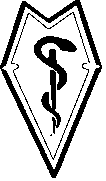 S  A  R  A  J  E  V  O                                                                          tel: +387 33 770 350                                                                                                                                                            fax: +387 33 770 353                                                                                                              Web: www.VetStanicaSa.ba                                                                                                              E-mail: vetstanicasa@bih.net.ba___________________________________________________________________________________ID:4200119470009                                                                                             TRN:1610000002680024PDV:200119470009                                                                                           Registarski br:1-15507                                                                                                                           Općinski sud u SarajevuPOSLOVNIK O RADUKOMISIJE ZA PROVOĐENJE JAVNOG OGLASA ZA PRIJEM U RADNI ODNOS U KJP „Veterinarska stanica“ d.o.o. SarajevoSarajevo,Februar 2024. godineKJP „VETERINARSKA STANICA“ d.o.o.                                     Ul. Nikole Šopa 41S  A  R  A  J  E  V  O                                                                           tel: +387 33 77 03 50                                                                                                                                                              fax: +387 33 77 03 53                                                                                                               Web: www.VetStanicaSa.ba                                                                                                               E-mail: vetstanicasa@bih.net.ba___________________________________________________________________________________ID:4200119470009                                                                                             TRN:1610000002680024PDV:200119470009                                                                                           Registarski br:1-15507                                                                                                                           Općinski sud u SarajevuBroj:  235  /24Sarajevo, 28.02.2024. godineNa osnovu član 8. Uredbe o postupku prijema u radni odnos u javnom sektoru na teritoriji Kantona Sarajevo („Službene novine Kantona Sarajevo“ br. 19/21 i 10/22, 28/23) u daljem tekstu Uredba), i člana 3. Rješenja o imenovanju Komisije za provođenje javnog oglasa u KJP „Veterinarska stanica“ d.o.o. Sarajevo broj: 182-2/24 od 16.02.2024.  godine, Komisija za provođenje javnog oglasa, donijela je:POSLOVNIK O RADUKOMISIJE ZA PROVOĐENJE JAVNOG OGLASA ZA PRIJEM U RADNI ODNOS UKJP „Veterinarska stanica“ d.o.o. SarajevoI OPŠTE ODREDBEČlan 1.(Predmet)Ovim Poslovnikom utvrduju se pitanja organizacije, način rada i odlučivanja, način provjere znanja kandidata, način i kriterijumi ocjenjivanja kandidata Komisije za provođenje javnog oglasa za prijem u radni odnos u KJP „Veterinarska stanica“ d.o.o. Sarajevo (u daljem tekstu: Komisija), i to za radna mjesta:      1.	Šef računovodstva – 1 (jedan) izvršilac na neodređeno vrijeme      2.   Stručni saradnik za plan i analizu - 1 (jedan) izvršilac na neodređeno vrijemeČlan 2.(Načela)(1) Rad Komisije se zasniva na načelima zakonitosti, nezavisnosti, nepristrasnosti, efikasnosti i javnosti.(2) Svaki član Komisije i zapisničar je dužan čuvati službenu tajnu kao i druge povjerljive podatke za koje sazna u svojstvu člana odnosno zapisničara.(3) Članovi Komisije i sekretar su obavezni na konstituirajućoj sjednici potpisati izjavu o nepristrasnosti, povjerljivosti i nepostojanju sukoba interesa, kojom potvrđuju da su upoznati sa obavezom da su tokom cijelog postupka rada u Komisiji dužni prijaviti sukob interesa i tražiti izuzeće iz rada Komisije, iz razloga propisanih Uredbom.Član 3.(Propisi)Komisija provodi postupak izbora kandidata u skladu sa odredbama Zakona o radu FBiH („Sl. Novine FbiH“ br. 26/16 i 89/18) i Uredbe o postupku prijema u radni odnos u javnom sektoru na teritoriji Kantona Sarajevo („Sl. Novine KS“ br. 19/21 i 10/22), u daljem tekstu Uredba.Član 4.(Javni oglas)Javni oglas će se objaviti u dnevnom listu „Oslobođenje“, internet stranici JU „Služba za zapošljavanje“ Kantona Sarajevo i web stranici Preduzeća.Član 5.(Sastav Komisije)(1) Komisija je imenovana Rješenjem Direktora KJP „Vterinarska stanica“ d.o.o. Sarajevo broj: 182-2/24 od 16.02.2024 godine.(2) Komisija se sastoji od tri člana iz reda zaposlenih kod Poslodavca, predsjednika i dva člana.(3) Administrativno – tehničke poslove za Komisiju obavljat će Sekretar Komisije koji je također imenovan Rješenjem broj182-2/24 od 16.02.2024. godine i koji nema pravo glasa.Član 6.(Način rada komisije)(1) Komisija radi i donosi odluke na sjednicama. (2) Komisija zasjeda isključivo u punom sastavu, a odluke donosi većinom glasova u svim stadijima rada Komisije. (3) Odluke Komisije su usvojene samo ako je za nijh glasalo najmanje dva člana Komisije. (4) O svom radu Komisija vodi zapisnik koji je sastavni dio dokumentacije Komisije, a zapisnik obavezno potpisuju predsjednik, svi članovi i sekretar Komisije. (5) Sekretar Komisije vodi zapisnik o radu Komisije i obavlja druge administrativno-tehničke poslove. (6) Ukoliko predsjedavajući ili neki od članova Komisije dva ili više puta bude spriječen da prisustvuje sjednicama Komisije odnosno spriječen da vrši svoju dužnost, predsjedavajući Komisije ili jedan od članova će odmah obavjestiti Poslodavca te će se angažirati zamjenski član.Član 7.(Izuzeće članova Komisije)(1) Član Komisije će odmah ili najkasnije 2 (dva) dana od dana saznanja za razloge izuzeća zatražiti izuzeće u Komisiji, ukoliko je srodnik nekog od prijavljenih kandidata u pravoj ili pobočnoj liniji do četvrtog stepena i u tazbinskoj liniji do drugog stepena, bračni ili vanbračni partner, usvojilac ili usvojenik.(2) O zahtjevu za izuzeće iz stav (1) ovog člana odluku donosi Uprava Preduzeća najkasnije u roku od 3 (tri) dana od dana podnošenja zahtjeva, a protiv ove odluke žalba nije dopuštena .Član 8.(Mjesto rada Komisije)Komisija će poslove iz svoje nadležnosti izvršavati u prostorijama KJP „Veterinarska stanica“ d.o.o. Sarajevo, Nikole Šopa broj 41.Član 9.(Supervizor)(1) Ured za borbu protiv korupcije i upravljanje kvalitetom KS je na zahtjev Poslodavca imenovao supervizora i zamjenika supervizora koji će vršiti nadzor nad provođenjem ovog javnog oglasa.(2) Supervizor će obavljati poslove u skladu sa nadležnostima koje su propisane Uredbom.(3) Supervizor nema pravo miješanja u rad i odlučivanje Komisije.Član 10. (Postupanje Komisije po pristiglim prijavama)(1) Po isteku roka za podnošenje prijava na javni oglas, Komisija pregleda sve pristigle prijave i dostavljene dokaze (redoslijedom zaprimanja), utvrđuje njihovu ispravnost u smislu ispunjavanja općih i posebnih uslova koji su traženi oglasom nakon čega sastavlja spisak/listu kandidata među kojima se provodi izborni postupak. (2) Pod urednom prijavom na oglas smatra se prijava kandidata koja je potpisana, dok se pod potpunom prijavom smatra prijava uz koju su priloženi valjani dokazi o ispunjavanju općih i posebnih uslova navedenih u oglasu. Blagovremena prijava je ona koja je podnesena u roku naznačenom u oglasu.Kandidati čije su prijave uredne i koji ispunjavaju uslove javnog oglasa, ulaze u postupak izbora. (3) Spisak kandidata iz stava (1)  ovog člana potpisuju svi članovi Komisije.(4) Komisija će pristigle prijave koje su neuredne, nepotpune i neblagovremene odbaciti, te pisanim putem obavjestiti kandidate čija dokumentacija nije ispravna da nisu na spisku kandidata među kojima se provodi izborni postupak, sa navođenjem razloga zašto pristigla prijava nije ispravna, ili potpuna odnosno blagovremena uz mogućnost uvida u dostavljenu dokumentaciju u roku od tri dana od dana prijema obavijesti.Član 11.(Obavještenje)Komisija je dužna kandidate koji su dostavili uredne, blagovremene i potpune prijave u pisanom obliku (putem e-maila ili poštom) obavijestiti o mjestu i vremenu održavanja pismenog i usmenog dijela ispita a najkasnije 3 (tri) dana prije održavanja istog, te da će kandidati koji ne pristupe istom izgubiti pravo daljeg učešća u konkursnoj proceduri.Član 12.(Prednost pri zapošljavanju)Kandidati ostvaruju prednost pri zapošljavanju u skladu sa Uredbom o jedinstvenim kriterijima i pravilima za zapošljavanje branilaca i članova njihovih porodica u institucijama u Kantonu Sarajevo, Gradu Sarajevo i općinama u Kantonu Sarajevo (Sl. Novine KS, broj 37/20 i 27/21).Vrednovanje se vrši na način da se kandidatu nakon bodovanja po osnovu općih i posebnih kriterija, nakon provedene kompletne procedure uključujući i inetrvju, na ukupan broj ostvarenih bodova u zavisnosti od pripadnosti boračkoj popilaciji, dodaju i dodatni bodovi, tako da se na ukupan broj prethodno ostvarenih bodova dodaje postotak od istih i to za:dijete šehida, poginulog, umrlog, nestalog branioca bez oba roditelja, 50%;lice koje ima status člana porodice šehida/poginulih, umrlih i nestalih branioca, pri čemu djeca imaju prednost 35%;lice koje ima status ratnog vojnog invalida i to od X grupe 27,5% + 0,3 % za svaku narednu grupu invalidnosti do I grupe 27,5 – 30,2 %;lice koje ima status demobiliziranog branitelja za jednu godinu učešća u oružanim snagama 23,5 % 0,1 % za svaki mjesec učešća u Oružanim snagama 23,5 – 27,1%;dijete ratnog vojnog invalida od X grupe 20,5% + 0,3% za svaku narednu grupu invalidnosti do I grupe 20,5-23,2%;dijete demobiliziranog branitelja sa jednom godinom učešća u Oružanim snagama 16,4% + 0,1% za svaki mjesec učešća u Oružanim snagama 16,4-20%;lice koje ima status dobitnika ratnog priznanja i odlikovanja dobija dodatno 10%;dijete dobitnika ratnog priznanja i odlikovanja dodatno 5%;lice koje ma status organizatora otpora sa učeščem od 18.09.1991. do 15.10.1991.godine dodatno 3%;lice koje ima status organizatora otpora, veterana sa učeščem od 15.10.1991. do 15.04.1992.godine dodatno po 0,3% po mjesecu u datom period 0,3-1,8%;lice koje ima status maloljetnog branitelja dodatno 2%;dijete umrlog demobiliziranog branitelja i ratnog vojnog invalida dodatno 1%(3) Suprugama ratnih vojnih invalida, kao članu uže porodice ratnog vojnog invalida, nakon bodovanja po osnovu općih i posebnih kriterija, nakon provedene kompletne procedure uključujući i inetrvju, na ukupan broj ostvarenih bodova dodaju se i dodatni bodovi, tako da se na ukupan broj prethodno ostvarenih bodova dodaje postotak od istih i to:suprugama ratnih vojnih invalida od X do VII grupe- 1%suprugama ratnih vojnih invalida od VI do III grupe- 2%suprugama ratnih vojnih invalida od II do I grupe- 3%Popis dokumentacije kojom se dokazuje status korisnika po Uredbi o jedinstvenim kriterijima i pravilima za zapošljavanje branilaca i članova njihovih porodica u institucijama u KS, gradu Sarajevo i općinama u Kantonu Sarajevo:Naprijed navedena lica prednost ostvaruju ako su na evidenciji JU „Služba za zapošljavanje Kantona Sarajevo“ (dokaz: uvjerenje biora ne starije od datuma objavljivanja Javnog oglasa) ili su zaposlena sa nižom stručnom spremom od one koju posjeduju (dokaz: potvrda poslodavca sa obaveznom naznakom stepena stručne spreme s kojom je radnik zasnovao radni odnos ne starija od datuma objavljivanja Javnog oglasa) ili su zaposlena na određeno vrijeme (dokaz: potvrda izdata od strane poslodavca ne starija od datuma objavljivanja Javnog oglasa). Član 13.(Provjera znanja)(1) Provjera znanja se vrši samo za one kandidate koji su ušli u postupak izbora odnosno za one kandidate koji se nalaze na spisku kandidata među kojima se vrši izborni postupak.(2) Za kandidate za pozicije 1.i 2. Javnog oglasa će se sprovesti pismena i usmena provjera znanja. .(3) Pismeni ispit traje najviše 20 minuta i pitanja će biti ponuđena na način da imaju više odgovora od kojih je samo jedan tačan. Test se sastoji od 10 pitanja. Svaki tačan odgovor vrednuje se sa 7 bodova a netačan sa 0.(4) Maksimalan broj bodova na pismenom dijelu ispita za sva radna mjesta za koje je pismeni ispit obavezan iznosi 70 (sedamdeset) bodova. (5) Komisija utvrđuje ispitna pitanja dan prije zakazanog ispita, odabirom pitanja iz dokumenta objavljenog na web stranici Preduzeća prije objavljivanja javnog oglasa, u skladu sa članom 7. stav 4. Uredbe, pod nazivom Pitanja za pismeni i usmeni ispit i Lista propisa i literature iz oblasti iz koje će se polagati pismeni i usmeni ispit.Član 14.(1) Usmeni ispit za pozicije  1. I 2. Javnog oglasa provodi se putem intervjua sa svakim kandidatom koji je pristupio pismenom ispitu, u vremenskom trajanju maksimalno 15 minuta.(2) Pitanja mogu postavljati svi članovi Komisije, a pitanja su usmjerena na:Motivisanost kandidata za radni angažman, kultura ophođenja, opći dojam Stručna pitanja koja Komisija izrađuje dan prije zakazanog ispita u skladu sa dokumentom objavljenim na web stranici Preduzeća prije objavljivanja javnog oglasa, pod nazivom Pitanja za usmeni i pismeni ispit i Lista propisa i literature iz oblasti iz koje će se polagati pismeni i usmeni ispitOpšte znanje o Preduzeću (djelatnost, status i sjedište Preduzeća, pravni propisi koji regulišu djelatnost Preduzeća)(3) Svi članovi Komisije učestvuju u intervjuu i ocjenjivanju kandidata sa bodovima od 1 do 10.(4) Usmeni dio ispita ,  će se provesti usmenim ispitivanjem kandidata setom od 3 pitanja za svakog kandidata.(5) Maksimalan broj bodova na usmenom ispitu/intervjuu za pozicije 1. i  2. iznosi 30 bodova.Član 15.Na usmenom ispitu je zabranjeno postavljati pitanja koja se na bilo koji način odnose na spol, spolno opredjeljenje, bračno srtanje, porodične obaveze, starost, invalidnost, trudnoću, jezik, vjeru, političko i drugo mišljenje, nacionalnu i vjersku pripadnost, socijalno porijeklo, imovno stanje, rođenje, rasu, boju kože, članstvo ili nečlanstvo u političkim strankama i sindikatima, zdrastveni status i dr.Član 16.(Lista uspješnih kandidata)(1) Za radna mjesta pod 1. i 2. javnog oglasa, Komisija će na osnovu utvrđenih bodova, a koji predstavljaju rezultat zbira bodova ostvarenih na pismenom i usmenom ispitu i utvrđene prednosti po osnovu posebnih propisa, sačiniti Listu uspješnih kandidata. (2) Listu uspješnih kandidata potpisuju svi članovi Komisije.(4) Komisija je dužna Listu uspješnih kandidata sa bodovima, zajedno sa potpisanim zapisnicima o radu Komisije, dostaviti Poslodavcu u roku od 3 (tri) dana nakon obavljenih pismenih i usmenih ispita.Član 17.(Odluka o prijemu u radni odnos)(1) Uprava Preduzeća na osnovu Liste uspješnih kandidata prima u radni odnos, onog kandidata koji se nalazi na prvom mjestu Liste uspješnih kandidata, a ako taj kandidat ne prihvati zaposlenje onda se prima sljedeći kandidat sa Liste.(2) Odluku o prijemu u radni odnos Uprava će donijeti u roku od 3 (tri) radna dana od dana prijema Liste uspješnih kandidata.Član 18.(Pravo prigovora)(1) Uprava Preduzeća će pismeno obavijestiti sve kandidate sa Liste uspješnih kandidata te kandidate čija dokumentacija nije bila ispravna o odluci o prijemu u radni odnos. (2) Zajedno sa obavijesti će dostaviti odluku o prijemu u radni odnos i Listu uspješnih kandidata sa bodovima i to u roku od 5 (pet) dana od donošenja odluke o prijemu u radni odnos. (3) Na odluku iz stava 1. ovog člana kandidati imaju pravo prigovora Nadzornog organu u roku od 8 dana od dana prijema iste. Drugostepeni organ rješava po prigovoru u roku od 15 dana.Član 19.(Dostava  i objavljivanje Poslovnika)(1) Komisija će Poslovnik o radu dostaviti Upravi KJP “Veterinarska stanica” d.o.o. Sarajevo, najkasnije u roku od 3 (tri) dana od njegovog donošenja. (2) Poslovnik će se objaviti na web stranici Preduzeća dan nakon objavljivanja javnog oglasa i ne može se mjenjati u toku trajanja postupka prijema u radni odnos.Član 20.(Stupanje na snagu i prestanak važenja )Ovaj Poslovnik o radu  Komisije stupa na snagu danom donošenja, a prestaje da važi nakon okončanja konkursne procedure i potpisivanja ugovora sa izabranim kandidatima.					 PREDSJEDNIK KOMISIJE:                                                                                                 ______________________   					  Bojana Kajan, dipl. pravnik                                                                                                   ČLANOVI KOMISIJE:                                                                                                   ____________________                                                                                                 Alen Mehić dr.vet.med                                                                                                         ____________________                                                                                                 Abdulah Begović  dr.vet.med R.brojPripadnost branilačkoj kategorijiNaziv dokaza-dokumentaOrgan koji ga izdaje1.Član porodice šehida/poginulog, umrlog i nestalog branioca-Uvjerenje o statusu djeteta šehida-poginulog, umrlog i nestalog branioca-Rješenje o priznatom pravu na porodičnu invalidninu za suprugu šehida-poginulog, umrlog i nestalog branioca-Uvjerenje o učešću u Oružanim snagama za šehida-poginulog, umrlog i nestalog braniocaOpćinska služba za boračko-invalidsku zaštituGrupa za pitanja evidencija iz oblasti vojne obaveze prema mjestu prebivališta2.Ratni vojni invalidRješenje o priznatom svojstvu ratnog vojnog invalidaOpćinska služba za boračko-invalidsku zaštitu3.Dobitnik ratnog priznanja i odlikovanjaRješenje o priznatom pravu na mjesečno novčano primanje dobitniku priznanjaOpćinska služba za boračko-invalidsku zaštitu4.Demobilizirani braniociUvjerenje o učešću u Oružanim snagamaGrupa za pitanja evidencije iz oblasti vojne obaveze prema mjestu prebivališta5.Dijete:a) ratnog vojnog invalidab) dobitnika ratnog priznanja i odlikovanjac) demobiliziranog branioca-Uvjerenje o statusu djeteta ratnog vojnog invalida-Rješenje o priznatom pravu na:a) invalidninu,b) mjesečni novčani dodatakc) uvjerenje o učešću u Oružanim snagamaa) i b) Općinska služba za boračko-invalidsku zaštituc) Grupa za pitanja evidencije iz oblasti vojne obaveze prema mjestu prebivališta6.Supruge ratnog vojnog invalida-Uvjerenje o statusu supruge ratnog vojnog invalida-Rješenje o priznatom pravu na invalidninuOpćinska služba za boračko-invalidsku zaštitu